Сынып:                                                                    Күні:Сабақтың тақырыбы: Графикалық объектілерді және көркем жазуларды кірістіру.Сабақтың мақсаты:Білімділік Графикалық объектілерді және көркем жазуларды кірістіру,фигуралық мәтін кірістіру туралы білімдерін қалыптастыру;Тәрбиелілік ДамытушылыкСабақтың түрі:Жан-жақты болуға, өз бетімен жұмыс істеуге тәрбиелеу;Оқушылардың есте сақтау және зейіндік қабілеттерін дамыту,пәнге деген қызығушылығын арттыру.Практикум элементтерінің көмегімен демонстрациялау,баяндау ,түсіндіру.Сабақта қолданылатын көрнекті құралдар : компьютер, оқулық, практикум Сабақтың өту барысы:1. Ұйымдастыру кезеңі.Үйге берілген тапсырманы тексеруЖаңа тақырыпты түсіндіруТапсырмаларды орындауҮйгетапсырмаӨткен сабақтар бойынша қайталау сұрақтары:Беттерді қандай жолдармен нөмірлеуге болады?Құжаттарды басу үшін қандай амалдар орындау қажет?Кесте деген не?Кесте қүру жолдарын ата?Үяшықтарды біріктіру, бөлу, қосу үшін қандай командаларды орындаймыз?Кестені пішімдеудің жолдарын ата.Жаңа тақырыпты түсіндіру.Құжатқа дайын сурет қорын кірістіру үшін Вставка—Рисунок—Картинки... командасын орындау қажет.а) суреттер... ( СlірАгt программасы объектілерінен);б) файлдан... (файл түрінде сақталған объектілер);в) автофигуралар;
д) сканерленген;е)диаграммалар (Ехсеl электрондық кестесі арқылы тұрғызылған диаграммалар).1. Вставка – Рисунок - Картинки...командасын таңдағанда МісrosoftСliрСаllегу диалогтық терезесінде Картинки қосымшасынан жәнеРисунок категориясын таңдаңдар.2. Суретті таңдағаннан кейін Вставить батырмасын шерту қежет. Суретті
орналасуын тағайындау үшін Динамикалық менюден Формат рисунка - Положение
командасын таңдау қажет.Вид -Панель инструментов -Рисование командасы арқылы түрлі дайын геомтриялық фигуралар мен түрлі графикалық әрекеттерді орындауға болады. Түрлі автофигуралар мен WordArt коллекциясын пайдалануға болады.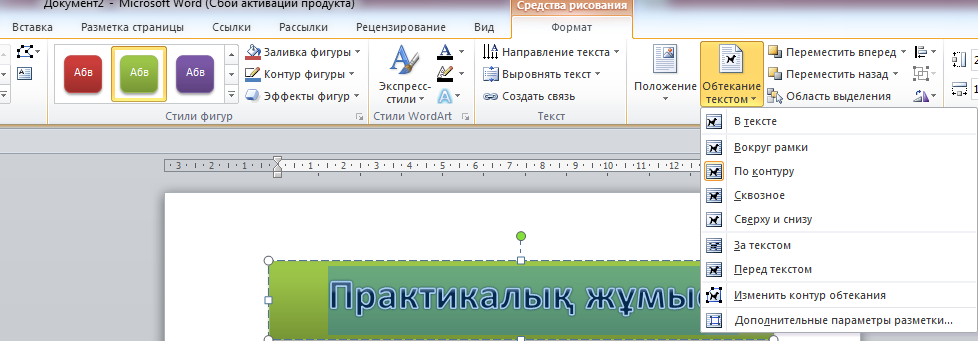 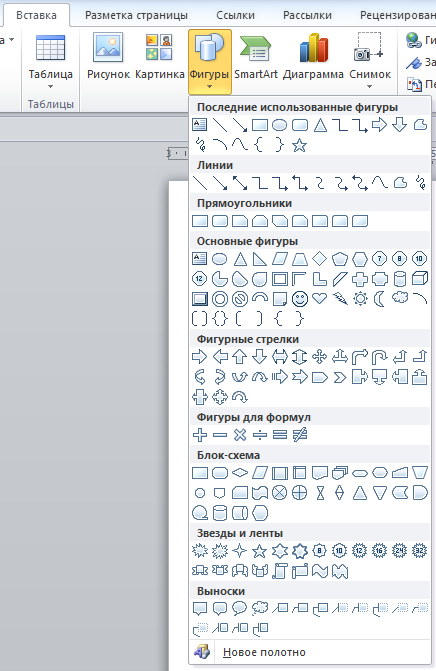 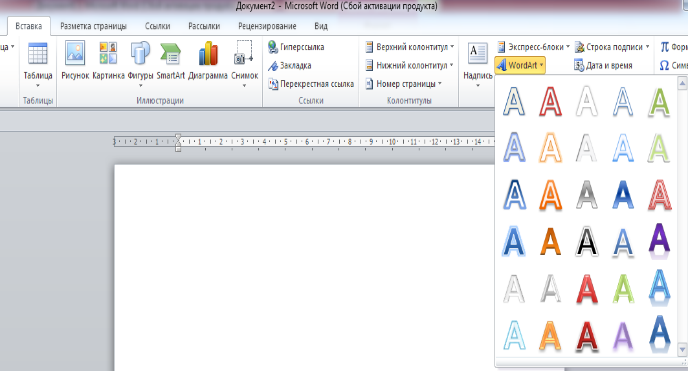 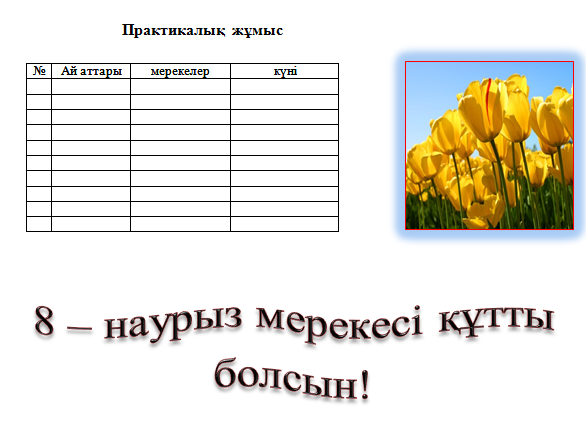 Сабақты бекіту сұрақтары:Құжатқа дайын сурет қорын кірістіру үшін қандай амалдар орыядаймыз?Рисование панелі арқылы қандай эрекеттер орындаймыз?Формат рисунка - Положение командасы қандай қызмет атқарады?Үйге тапсырма беру. Графикалық объектілерді және көркем жазуларды кірістіру тақырыбын оқып келу.Оқушыларды бағалау.